 متوسطة : عين عائشة                                                                                         يوم : 05 /12/2017مستوى: الثالثة متوسط                                                                               المدة :  ساعــــ2ـتانالتمرين الأول: --------------------------------- ( 3 نقاط )-------------------------------------------------------                        هو جداء 24 عددًا نسبيًا غير معدومة ، 23 منها سالبة .                        هو جداء 13 عددًا نسبيًا غير معدومة ، 11 منها سالبة . *1~ ماهي إشارة كل من :   ،    و    و    ؟  مع التعليل .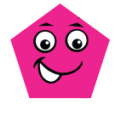  *2~ أحسب بتمعن العبارة الأتية :  .التمرين الثاني : --------------------------------- ( 3 نقاط )------------------------------------------------------                         ليكن العدد  حيث  : .  *1~ أعــــــط مدور العدد   إلى    .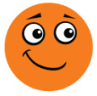   *2~ أحصر العدد   بالتقريب إلى الوحدة ، ثم أحصره  بالتقريب إلى   .التمرين الثالث: --------------------------------- ( 3 نقاط)--------------------------------------------------------                *~ أحسب كل من الأعــــداد    ،   ،    بحيث :                                          ،      ،      .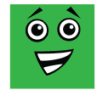 التمرين الرابع : --------------------------------- ( 3 نقاط)-------------------------------------------------------                         ليكن SRT مثلث بحيث  :  SR=6 cm ،  RT= 7 cm ،  ST= 4 cm  . *1~ برّر حسابيًا إمكـــــانية إنشـــــــاء المثلث SRT . *2~ أنشـــــيء المثلث  SRT .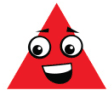  *3~ أنشيء الدائرة المرسومة داخل المثلث SRT (المماسة لأضلاع هذا المثلث ) .الوضعية الإدماجية: --------------------------------- ( 8 نقاط )--------------------------------------------------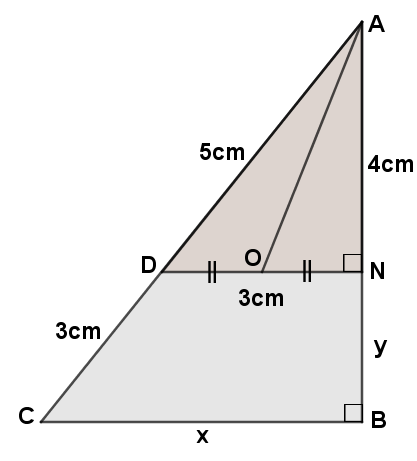        لاحظ  الشكل المقابل جيّدًا : الجزء الأول:  *1~ أثبت أن : (BC) // (DN) .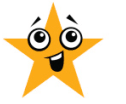   *2~ أحسب كل من  و  . الجزء الثاني : الشكل يمثل تصميم قطعة أرض ،أراد صاحبها  أن يحتفظ بالجزء DNBC وأن يقسم الجزء ADN على ولديه . فعين النقطة O منتصف [DN] . وأعطى الإبن الأول الجزء AON والثاني الجزء ADO  *1~ ماذا يمثل (AO) ؟   *2~ هــــل قسمة هذا الأب عادلة ؟ بــــرّر .الجزء الثالث :   أراد صاحب الأرض إحاطة الجزء DNBC بسياج على  أن يترك بابيّن  بينه وبين إبنيه ، عرض كل باب هو0,4cm على التصميم  وباب رئيسي عرضه  .  *~ أحسب طول السياج .أسـاتذة المـادة يتمنّون لكم التوفيقBelhocine : https://prof27math.weebly.com/